.Rank the top 8 you would like to participate in.  We will do our best to secure your child in as many of their top choices as possible. Grades K-6____  Bowling (Grades K-6)____ Pass, Shoot, Score! Our summer (Grades K-6)____ Farm to Table: Where does our Food Come From? (Grades K-6)___ We Love PE! (Grades K-6)____ Lego Challenge (Grades K-6)____ Intro to Field Hockey and Fitness (Grades K-6)___ Camping Adventure (Grades K-2)Grades 3-6____ STEAM in Nature (Grades 3-6)____ You Can Yuk! (Grades 3-6)____ Cooperative Games (Grades 3-6)____ STEAM (Grades 3-6)Grades K-2____ To infinity and Beyond - learning about space (K-2) ____ Alphabet and Letter Sounds Scrapbooking (Grades K-2)____Math Games (Grades K-2)____ Let’s Explore the Ocean (Grades K-2)____ Learning with Osmo (Grades K-2)____ Let's Solve Problems (Grades K-2)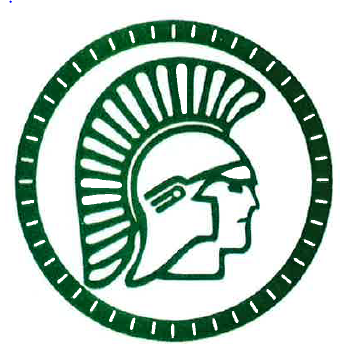 